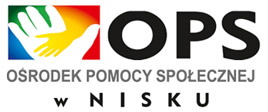            Załącznik nr 5 do SIWZSO.271.1.2018.III		                                                                               UWAGA: Wykonawca w terminie 3 dni od zamieszczenia przez Zamawiającego na stronie internetowej informacji, o której mowa w art. 86 ust. 5 ustawy przekazuje Zamawiającemu poniższe oświadczenie (oświadczenie nie może być złożone wraz z ofertą).OŚWIADCZENIE O PRZYNALEŻNOŚCI LUB NIEPRZYNALEŻNOŚCI
DO GRUPY KAPITAŁOWEJ, W ROZUMIENIU ART. 4 PKT. 14 USTAWY Z DNIA 
16 LUTEGO 2007 R. O OCHRONIE KONKURENCJI I KONSUMENTÓW (T.J. DZ. U. 2015 POZ. 184 ZE ZM.), O KTÓREJ MOWA W ART. 24 UST. 1 PKT 23 USTAWY PZPUbiegając się o udzielenie zamówienia publicznego w trybie przetargu nieograniczonego pn.: „Świadczenie specjalistycznych usług opiekuńczych dla osób z zaburzeniami psychicznymi dla podopiecznych Ośrodka Pomocy Społecznej w Nisku w miejscu ich zamieszkania”Imię i nazwisko ........................................................................................................................................reprezentując firmę (nazwa Wykonawcy) ...............................................................................................z siedzibą w  ………………………………………………………...………………...………………...w imieniu reprezentowanego przeze mnie Wykonawcy, oświadczam, że:1. Wykonawca nie należy do grupy kapitałowej* w rozumieniu art. 4 pkt. 14 ustawy z dnia 
16 lutego 2007r. o ochronie konkurencji i konsumentów (t.j. Dz. U. z 2018, poz. 798 ze zm.) z Wykonawcami, którzy złożyli oferty w przedmiotowym postępowaniu o udzielenie zamówienia;2.  Wykonawca należy do grupy kapitałowej* w rozumieniu art. 4 pkt. 14 ustawy z dnia 
16 lutego 2007r. o ochronie konkurencji i konsumentów (t.j. Dz. U. z 2018, poz. 798 ze zm.) łącznie z nw. Wykonawcami, którzy złożyli odrębne oferty w przedmiotowym postępowaniu o udzielenie zamówienia:  ............................................................................................................................................................................................................................................................................................................................................................................................................................................................................................................................................................................................................................................................................................UWAGA!Należy wymienić podmioty z grupy kapitałowej podając ich nazwy oraz adresy siedzib…………….……. dnia ………….……. r.                           …………………………………       (miejscowość)			                                         własnoręczny podpis osoby upoważnionej 							                                               do reprezentowania WykonawcyZgodnie z art. 4 pkt 14 ustawy z dnia 16 lutego 2007r. o ochronie konkurencji i konsumentów (Dz.U. z 2018 r. poz. 798 t.j. z późn. zm.) przez grupę kapitałową rozumie się wszystkich przedsiębiorców, którzy są kontrolowani w sposób bezpośredni lub pośredni przez jednego przedsiębiorcę, w tym również tego przedsiębiorcę. 